Julehilsen 2016
"Velsigna du dag over fjordan. Velsigna du lys over land.
Velsigna de evige ordan om håp og ei utstrakt hand."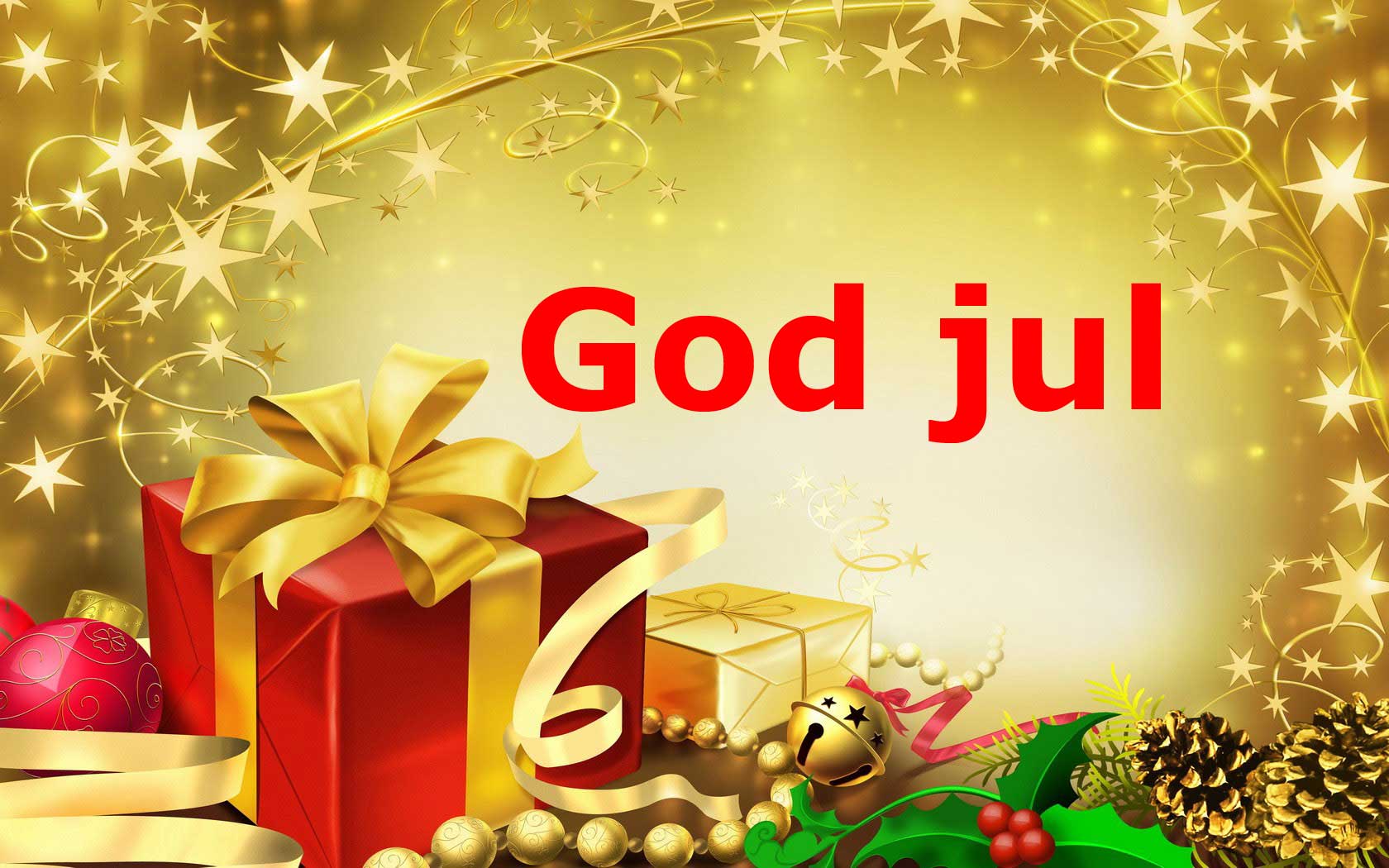 Jeg starter min julehilsen med to strofer fra Nordnorsk julesalme, en av de vakreste julesangene jeg vet om. Og som opprinnelig nordlending, så har sangen en egen plass i hjertet. Strofene sier noe om takknemlighet for dagen og dagslyset! Nå snur sola og vi går lysere tider i møte. Det å se framover og tenke positivt er sangens budskap, samt det å være takknemlig. Det er mye å være takknemlig for, bare vi tar oss tid til å kjenne etter. Selv er jeg takknemlig for å være rektor på Bygdøy skole, for her er det godt å være. Jeg har 408 skjønne elever. Dagen starter med gode smil og god-morgen-hilsing fra mange av dem. Da blir dagen god!Elevene arbeider hardt og iherdig for å nå de målene vi setter for dem, og som de setter for seg selv. Vi voksne har en plikt til å veilede i riktig retning, og gi dem oppbakking når de trår feil. For vi trår feil noen ganger, alle sammen, og da er det godt å ha ei utstrakt hand, og noen gode ord som gir håp og forsikring om at det går bra. Det er derfor vi er her, vi voksne."Og ett har vi visserlig sanna: Vi e hardhausa vi, som du." Å være en hardhaus, - det er en ærestittel nordpå. Det er en som ikke gir opp, det er en som tar vanskelige ting på strak arm, rister det ugreie av seg og står på videre med nytt mot. Vi som arbeider på Bygdøy skole skal hjelpe elevene til å bli hardhauser. Men det betyr ikke at vi skal tåle alt. Det er absolutt rom for å være liten og sårbar. I tillegg heier vi på forskjelligheten, mangfoldet og egenart. Det må vi ha med når vi neste år sammen skal finne "Det gyldige VI" for Bygdøy skole. 2016 er snart over, og det har vært et godt år for Bygdøy skole, på de fleste områder. Det er så mye vi får til, - det går nesten ikke å oppsummere alt det i en julehilsen. Gode faglige resultater, gode lærerkrefter, gode fellesopplevelser, gode vennskap og gode klassemiljøer gir en god skole. Og når resultatene ikke er så gode som vi ønsker, uansett hva det gjelder, så bretter vi opp ermene og gjør noe med det. Det er noen elever som opplever skolen som utrygg, og det er det verste i min jobb som rektor. Jeg forsikrer at vi fortsetter arbeidet mot et godt og inkluderende skolemiljø i året som kommer, - med fullt trykk.Jeg ønsker å takke foresatte, elever og ansatte for den innsatsen som hver enkelt har lagt ned i 2016. Jeg ønsker dere alle en god og fredelig jul, og jeg ønsker alle et riktig godt nytt år.Klem og hilsen fra rektor og stornisse Svein